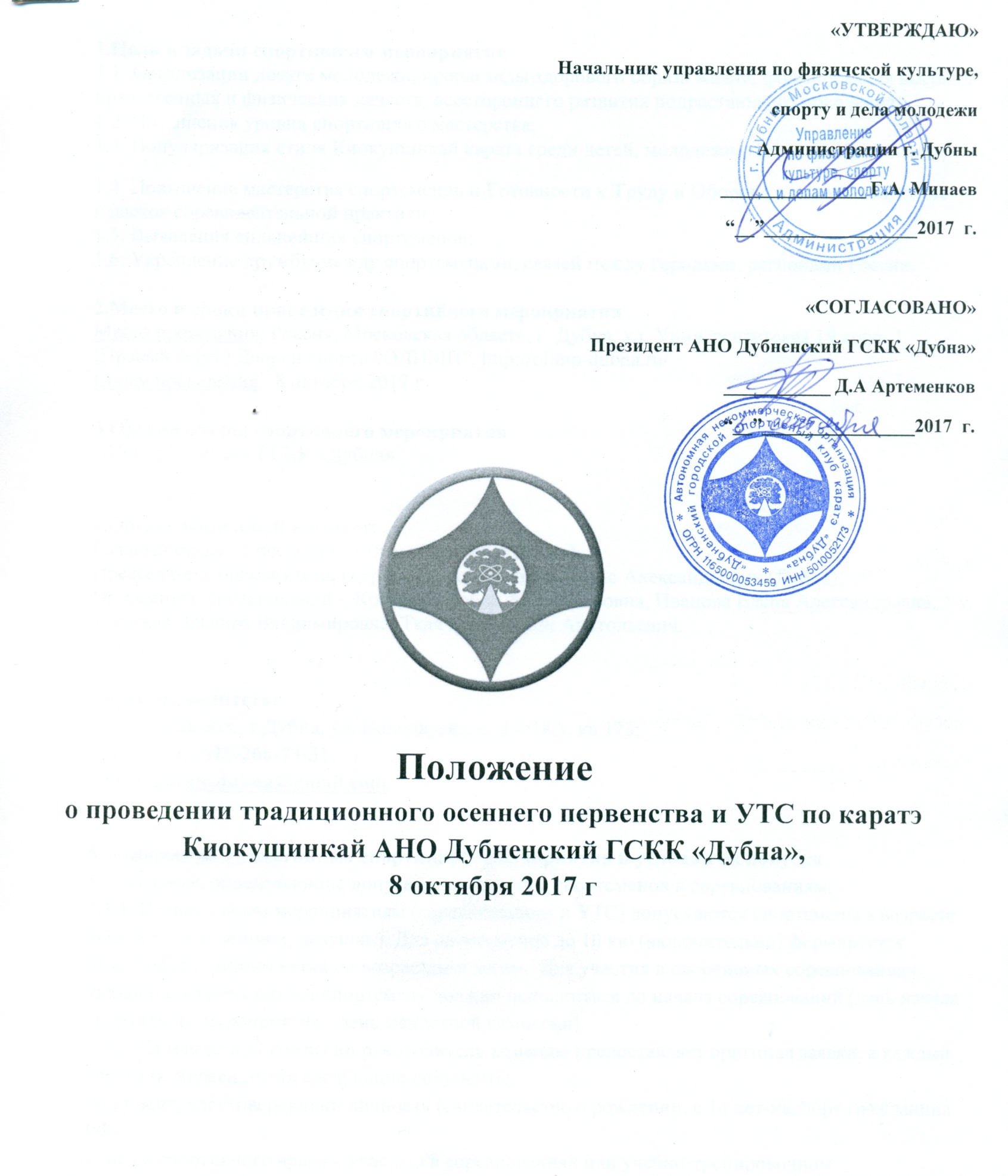 г. Дубна
2017 г.1.Цели и задачи спортивного мероприятия
1.1. Организации досуга молодежи, пропаганды здорового образа жизни, формирования высоких нравственных и физических качеств, всестороннего развития подрастающего поколения;
1.2. Повышения уровня спортивного мастерства;
1.3. Популяризация стиля Киокушинкай каратэ среди детей, молодежи и взрослого населения;1.4. Повышение мастерства спортсменов и Готовности к Труду и Обороне в целом, получение навыков соревновательной практики;1.5. Выявления сильнейших спортсменов; 
1.6. Укрепление дружбы между спортсменами, связей между городами, регионами России.2.Место и сроки проведения спортивного мероприятия
Место проведения: Россия, Московская область, г. Дубна, ул. Университетская 19 корп. 1 (Правый берег) Дворец спорта “ОЛИМП”. http://olimp-dubna.ru/
Сроки проведения:  8 октября 2017 г.
3.Организаторы спортивного мероприятияАНО Дубненский ГСКК «Дубна».4.Организационный комитет:
Главный судья - Киселёва Светлана Юрьевна (Дубна);Председатель оргкомитета, секретарь - Артеменков Денис Александрович (Дубна);
Оргкомитет  соревнований – Кострова Ирина Александровна, Иванова Елена Александровна, Тверская Эльвира Владимировна, Ткач Константин Анатольевич.
Адрес оргкомитета:
Московская обл., г.Дубна, ул. Володарского, д.4/18А, кв 173;
тел.моб.: +7-915-266-73-31; 
e-mail: karate.dubna@gmail.com
 5.Требования к участникам спортивного мероприятия и условия их допуска 
5.1. Условия, определяющие допуск организаций и спортсменов к соревнованиям:
5.1.1. К спортивным мероприятиям (соревнованиям и УТС) допускаются спортсмены в возрасте 6-15 лет (дети, юноши, девушки). Для спортсменов до 10 кю (включительно) формируется отдельная турнирная сетка по возрастам и весам.  Для участия в спортивных соревнованиях указанное количество лет спортсмену должно исполниться до начала соревнований (день начала спортивного мероприятия - день мандатной комиссии).
5.1.2. На мандатной комиссии руководитель команды предоставляет оригинал заявки, а каждый участник должен иметь следующие документы:
-документ, удостоверяющий личность (свидетельство о рождении, с 14 лет-паспорт гражданина РФ);
-допуск спортивного врача к участию в соревнованиях или учебно-тренировочном моделировании, оформленный в заявке команды личной печатью врача и печатью спортивного диспансера (срок допуска 7 дней);
-документ, подтверждающий стилевую квалификацию (будо-паспорт, сертификат);
-договор страхования от несчастного случая, действительный на момент соревнований (оригинал);
-индивидуальное защитное снаряжение;
-письменное разрешение на участие в данном турнире от родителей.
5.1.3. Каждый участник, допущенный к соревнованиям должен иметь:
- доги и пояс, соответствующий квалификации спортсмена;Обязательно для всех спортсменов.
-раковину на пах;
-протекторы на голень и подъем стопы (чулочного типа), накладки на кисти рук (шингарды) ;
-шлем на голову; 
-капа – по желанию, кроме случая, когда спортсмен носит брекеты.

При нарушении любого из вышеперечисленных пунктов спортсмен не будет допущен к соревнованиям. 
При неявке спортсмена на татами после объявления его фамилии в течение 1 минуты спортсмену засчитывается поражение.5.2. Состав участников и численный состав команды:
- официальный представитель команды, спортсмены, судья (рефери);Внимание! Без судьи заявка рассматриваться не будет.

5.3. Первенство СК Дубна является открытым. Имеют право принять участие спортсмены и представители любых федераций и стран, а так же других стилей и направлений боевых искусств.5.4. Обязательна предварительная заявка об участии от команды с указанием: ФИО спортсмена;даты рождения;полных лет;точного веса;ФИО тренера;стилевой квалификации. 
6. Программа спортивного мероприятия
6.1. Спортивное мероприятие проводятся в следующих возрастных и весовых категориях: Учебно-тренировочные сборы (до 10 кю, включительно)*Мальчики 4-5 лет: (формируются по предварительным заявкам);Мальчики 6-7 лет: до 25 кг; до 30 кг; до 35 кг; свыше 35 кг;Мальчики 8-9 лет: до 25 кг; до 30 кг; до 35 кг; до 40 кг; свыше 40 кг;Мальчики 10-11лет: до 30 кг; до 35 кг; до 40 кг; до 45 кг; до 50 кг; свыше 50 кг; Юноши 12-13 лет: (формируются по предварительным заявкам);Юноши 14-15 лет: (формируются по предварительным заявкам);Учебно-тренировочные сборы (старше 9кю, включительно)*Мальчики 6-7 лет: до 25 кг; до 30 кг; до 35 кг; свыше 35 кг;Мальчики 8-9 лет: до 25 кг; до 30 кг; до 35 кг; до 40 кг; свыше 40 кг;Мальчики 10-11лет: до 30 кг; до 35 кг; до 40 кг; до 45 кг; до 50 кг; свыше 50 кг; Девочки 6-7 лет: (формируются по предварительным заявкам);Девочки 8-9 лет: (формируются по предварительным заявкам);Девочки 10-11 лет: (формируются по предварительным заявкам);Соревнования (старше 9кю,  включительно)*Юноши 12-13 лет: до 35 кг; до 40 кг; до 45 кг; до 50кг; свыше 50 кг;Юноши 14-15 лет: до 45 кг; до 50 кг; до 55кг; до 60 кг; свыше 60 кг;Девушки 12-13 лет: до  до  до  св.50 кг;Девушки 14-15 лет: до  до  до  св.50 кг;*Для участников соревнований и УТС организаторы оставляют за собой право изменять категории исходя из возраста и веса участников. Наличие у участника спортивного разряда автоматически переводит его в раздел - старше 9 кю.Будьте внимательны! При несоответствии участника его заявленной квалификации (кю), организаторы оставляют за собой право выносить решение о его дисквалификации (взнос не возвращается). Организаторы оставляют за собой право изменять или объединять весовые категории по мере поступления предварительных заявок! Если в категории заявлено менее 3 спортсменов, категории будут объединяться. Весовые категории девочек и девушек будут формироваться после поступления заявок с последующим, своевременным уведомлением руководителей или представителей команд.
7. Расписание спортивного мероприятия по каратэ:
8 октября 2017 года 
Прибытие команд к месту соревнований:  08:00-8.30Адрес: Россия, Московская область, г. Дубна, ул. Университетская 19 корп. 1 (Правый берег) Дворец спорта “ОЛИМП”. http://olimp-dubna.ruМандатная комиссии: 08.30 - 09.30
Судейский семинар: 09:30 – 10.00Торжественное открытие соревнований: 10:00 – 10.20
Предварительные, полуфинальные поединки и УТС: 10.20 – 15.00Финальные поединки:  15.00 – 17.00 
Награждение:  17.30
8. Временной регламент проведения спортивных состязанийДети 4-5 лет: предварительные учебные поединки: 1 мин – обязательное решение судей;  полуфинальные и финальные учебные поединки: 1 мин + 1 мин + взвешивание + 1мин  (разница в весе должна составлять не менее 1,5 кг. )Дети 6-7 лет: предварительные учебные поединки: 1 мин – обязательное решение судей;  полуфинальные и финальные учебные поединки: 1 мин + 1 мин + взвешивание + 1мин  (разница в весе должна составлять не менее 2 кг. )Дети 8-9 лет: предварительные учебные поединки: 1,5 мин – обязательное решение судей; полуфинальные и финальные учебные поединки: 1,5 мин + 1 мин + взвешивание + 1 мин (разница в весе должна составлять 2 кг)Дети 10-11 лет: предварительные учебные поединки: 1,5 мин – обязательное решение судей; полуфинальные и финальные учебные поединки: 1,5 мин + 1 мин + взвешивание + 1 мин (разница в весе должна составлять 2,5 кг)Младшие юноши, девушки 12-13 лет: предварительные поединки: 2 мин– обязательное решение судей;   полуфиналы и финалы- 2 мин + 1 мин + взвешивание+1мин  (разница в весе должна составлять 3 кг)Юноши, девушки 14-15 лет: предварительные поединки: 2 мин – обязательное решение судей;  полуфиналы и финалы- 2 мин + 1 мин + взвешивание + 1мин  (разница в весе должна составлять 3 кг)Апелляции на решение судейских бригад не принимаются.9. Награждение победителей и призёров9.1 Соревнования по кумитэ и УТС проводятся по системе с выбиванием после одного поражения. Проигравшие полуфиналисты в каждом виде программы проводят бой за 3 место.  Соревнования  проводятся по правилам International Karate Organization Kyokushinkaikan IKO Matsushima (http://ivfve.su/index.php?p=news&news_id=60410) с дополнениями и ограничениями, принятыми для соревнований и УТС среди несовершеннолетних. 9.2 Победители и призёры соревнований и УТС старше 9 кю, (включительно ) награждаются кубками, медалями, дипломами. Участники, занявшие 4 места, награждаются медалями и дипломами.9.3 Победители и призеры УТС до 10 кю (включительно) награждаются кубками, медалями и дипломами – за 1 место. Участники, занявшие 2,3 и 4 места, награждаются медалями и дипломами. Участники, не вошедшие в призовую четверку, награждаются дипломами.10. Условия финансирования10.1 Финансовое обеспечение по статьям расходов<<Наградная атрибутика>> и <<Услуги спортивных сооружений>>, другие расходы, связанные с подготовкой и проведением  спортивных соревнований, обеспечиваются  АНО Дубненский ГСКК «Дубна».10.2 Расходы по командированию (проезд, питание, размещение, и страхование) участников соревнований, тренеров, представителей команд и судей обеспечивают командирующие организации.10.3 По вопросам размещения просьба обращаться в оргкомитет.10.4 Благотворительный взнос 1000 руб. с участника (старше 9 кю, включительно).10.5 Благотворительный взнос  500 руб. с участника (до 10 кю, включительно).11. Заявки на участия11.1 Подача предварительных заявок до 1 октября  2017 года. Жеребьёвка будет проведена 6 октября 2017 года по предварительным заявкам. Без предварительных заявок команды  к участию в соревнованиях допускаться не будут! Турнирная сетка будет заранее размещена на странице АНО Дубненский ГСКК «Дубна» (http://vk.com/dubnakarate). Заявка считается принятой, только после получения подтверждения.Оригинал заявки вместе со всеми необходимыми документами предоставляется представителем команды в мандатную комиссию (пример заявки см. в Приложении) Предварительные заявки принимаются по электронной почте: karate.dubna@gmail.comдо 1 октября 2017 (включительно)По всем вопросам, связанным с проведением спортивного мероприятия обращаться в Оргкомитет:Артеменков Денис тел.моб.:+7-915-266-73-31.
e-mail: karate.dubna@gmail.com11.2 Несвоевременно поданные заявки не принимаются.Данное положение является официальным вызовом на соревнования.ПриложениеЗаявка на участие в первенстве г. Дубны по каратэ Киокушинкай,
8 октября 2017 года от____________________________(Город, Клуб)Заявка на участие в судействе Руководитель организации  ______________________________РАСПИСКАЯ, __________________________________________________________________________,
отец/мать фамилия, имя, отчествопаспорт: серия ________, номер ____________, выдан «____» _____________ _______ г._____________________________________________________________________________
разрешаю своему (ей) сыну (дочери) ____________________________________________ _____________________________________________________________________________фамилия, имя, отчество___________ года рождения принять участие в соревнованиях/УТС  по каратэ Киокушинкай, проводимого Дубненским ГСКК «Дубна» 8 октября 2017 г.Мне разъяснены правила соревнований/УТС по каратэ. В случае получения травм, претензий к организаторам турнира иметь не буду.Дата: _________________ Подпись: ____________________ТРЕНЕР: Подписи родителей удостоверяю. Подпись: _______________РАСПИСКАЯ, __________________________________________________________________________,
отец/мать фамилия, имя, отчествопаспорт: серия ________, номер ____________, выдан «____» _____________ _______ г._____________________________________________________________________________
разрешаю своему (ей) сыну (дочери) ____________________________________________ _____________________________________________________________________________фамилия, имя, отчество___________ года рождения принять участие в соревнованиях/УТС по каратэ Киокушинкай, проводимого Дубненским ГСКК «Дубна» 8 октября 2017 г.Мне разъяснены правила соревнований /УТС по каратэ. В случае получения травм, претензий к организаторам турнира иметь не буду.Дата: _________________ Подпись: ____________________ТРЕНЕР: Подписи родителей удостоверяю. Подпись: _______________№ п/пФамилия, ИмяДата рождения (полных лет)РазрядКю,ДанВесовая категория,Вес (точный)ТренерВиза врача№ п/пФИОДата рожденияКю/ДанСудейская категорияРефери/боковой